TRƯỜNG ĐẠI HỌC NHA TRANG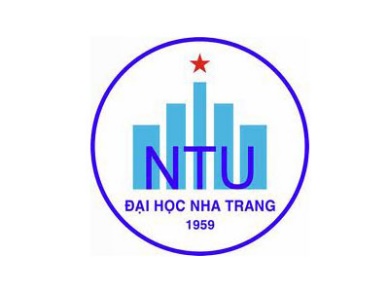 Khoa: Ngoại ngữBộ môn: Thực hành tiếngĐỀ CƯƠNG CHI TIẾT HỌC PHẦN1. Thông tin về học phần:Tên học phần:					Tiếng Việt: 		NGHE 3Tiếng Anh:		LISTENING 3		Mã học phần:			FLS382		Số tín chỉ:			2 (2-0)	Đào tạo trình độ:		Đại học					Học phần tiên quyết: 	Nghe 2	2. Thông tin về GV: a. Họ và tên:	Ngô Quỳnh Hoa			Chức danh, học vị: GV, Thạc sỹĐiện thoại: 	0914991606				Email:	 ngoquynhhoantu@gmail.comĐịa chỉ NTU E-learning: https://elearning.ntu.edu.vn/my/ 			Địa chỉ Google Meet: https://meet.google.com/snp-iuft-bjd Địa điểm tiếp SV: Zalo, EL và email trong giờ hành chínhb. Họ và tên:	Trần Thị Cúc			Chức danh, học vị: GV, Thạc sỹĐiện thoại: 0988426791				Email: cuctt@ntu.edu.vnĐịa chỉ NTU E-learning: https://elearning.ntu.edu.vn/my/ 				Địa chỉ Google Meet: https://meet.google.com/pzo-otpu-tgsĐịa điểm tiếp SV: Zalo, EL và email trong giờ hành chínhb. Họ và tên:	Nguyễn Phan Quỳnh Thư		Chức danh, học vị: GV, Thạc sĩ	Điện thoại:    0978204208				Email: thunpq@ntu.edu.vnĐịa chỉ NTU E-learning: https://elearning.ntu.edu.vn/my/ 			Địa chỉ Google Meet:  https://meet.google.com/rod-udfs-ddp Địa điểm, lịch tiếp SV: Zalo, EL và email trong giờ hành chính3. Mô tả học phần: Học phần cung cấp cho người học phương pháp nghe theo các chủ đề: giáo dục, phương tiện truyền thông, sức khỏe và văn hoá. Ngoài ra, người học được rèn luyện các kỹ thuật nghe hiểu bài giảng, độc thoại, hội thoại, đoạn phỏng vấn dài theo các chủ đề trên và phương pháp làm bài kiểm tra quốc tế. Sau khi kết thúc học phần, người học có thể nghe hiểu đạt cấp độ B1+ theo khung tham chiếu Châu Âu (CEFR).4. Mục tiêu: Giúp người học có đủ kiến thức (từ vựng, cấu trúc, v.v...) và kỹ năng cần thiết để nghe hiểu các bài nói thuộc chuyên ngành hoặc lĩnh vực quan tâm hay yêu thích; giúp người học phát triển những kỹ năng nghe như nghe hiểu được ý chính, nghe lấy thông tin chi tiết của các bài nói được trình bày rõ ràng với những cấu trúc quen thuộc; giúp người học vận dụng các kiến thức, kỹ năng trên để nghe hiểu đạt cấp độ B1+ theo khung tham chiếu Châu Âu (CEFR).5. Chuẩn đầu ra (CLOs): Sau khi học xong học phần, người học có thể: Có được vốn từ vựng tương đối rộng về các chủ đề khác nhau trong cuộc sống như giáo dục, phương tiện truyền thông, sức khỏe và văn hóa.Phân biệt được các kỹ thuật nghe hiểu như nghe hiểu ý chính, nghe lấy thông tin chi tiết của bài giảng, độc thoại, hội thoại, đoạn phỏng vấn dài.Có khả năng nghe hiểu được ý chính, nghe lấy thông tin chi tiết của các bài giảng, độc thoại, hội thoại, đoạn phỏng vấn dài được trình bày rõ ràng với những cấu trúc quen thuộc.Vận dụng một số kỹ thuật nghe làm các dạng bài tập (trắc nghiệm khách quan chọn đáp án đúng, điền từ, xác định thông tin đúng, sai theo bài nghe, v.v) để làm các dạng bài kiểm tra quốc tế PET (phần 4) và FCE (phần 1,2).Tích cực tham gia vào các hoạt động trong giờ học, có tinh thần hợp tác làm việc theo cặp/nhóm6. Đánh giá kết quả học tập: 7. Tài liệu dạy học: 8. Kế hoạch dạy học:	 9. Yêu cầu đối với người học: Thường xuyên cập nhật và thực hiện đúng kế hoạch dạy học, kiểm tra, đánh giá theo Đề cương chi tiết học phần trên hệ thống NTU E-learning lớp học phần;Thực hiện đầy đủ và trung thực các nhiệm vụ học tập, kiểm tra, đánh giá theo Đề cương chi tiết học phần và hướng dẫn của GV giảng dạy học phần;SV có đầy đủ tài liệu và công cụ học tập cần thiết.SV tham dự đầy đủ các buổi học và từng cá nhân phải tích cực thảo luận, trình bày ý kiến trong quá trình lên lớp. SV làm bài tập ở nhà theo nhóm và cá nhân.Ngày cập nhật: 11/9/2021	GIẢNG VIÊN	CHỦ NHIỆM HỌC PHẦN            (đã ký)	       	      (đã ký)				    (đã ký)     Ngô Quỳnh Hoa             Trần Thị Cúc 	Ngô Quỳnh Hoa			(đã ký)                Nguyễn Phan Quỳnh ThưTRƯỞNG BỘ MÔN(đã ký)Ngô Quỳnh HoaTT.Hoạt động đánh giáHình thức/công cụ đánh giáNhằm đạt CLOsTrọng số (%)1Đánh giá quá trình- Điểm chuyên cần (10%)- Điểm báo cáo bài tập nhóm (20%)- Điểm các bài kiểm tra giữa kì (20%)đề đóng, tự luận onlinePET phần 4 (tiết 12)FCE phần 1,2 (tiết 18)FCE phần 1,2 (tiết 24)PET (phần 4) + FCE (phần 1,2) (tiết 29)a, b, c, d, e50%2Thi cuối kỳ- Tự luận online- Đề đóng- Nội dung: PET (phần 4) + FCE (phần 1,2)a, b, c, d, e50%TT.Tên tác giảTên tài liệuNăm xuất bảnNhà xuất bảnĐịa chỉ khai thác tài liệuMục đích sử dụngMục đích sử dụngTT.Tên tác giảTên tài liệuNăm xuất bảnNhà xuất bảnĐịa chỉ khai thác tài liệuTài liệu chínhTham khảo1Norris, R.Ready for FCE2008Cambridge University PressNhà sáchx2John Naunton & John HughesSpotlight on FCE2009Heinle Cengage LearningNhà sáchx3Elliott, S. & Thomas, A.Compact PET2013Cambridge University PressNhà sáchx4Heyderman, E. & May, P.Complete PET2010Cambridge University PressNhà sáchx5Jack C RichardsTactics for Listening 32004Oxford University PressThư việnx6David NunanListen In 32003Heinle & Heinle PublishersThư việnx7PET English Test2004Cambridge University PressThư việnxTuầnNội dungNhằm đạt CLOsPhương pháp dạy họcNhiệm vụ của người học1(13/9 – 19/9)Giới thiệu HP Nghe 3- Nội dung học phần nghe- Phương pháp học nghe các bài phỏng vấn, diễn thuyết.- Giới thiệu các dạng bài nghe- Hướng dẫn làm bài tập nhóme- Diễn giảng- Thảo luận- Xem video- Xem đề cương chi tiết học phần- Vocabulary 1 - Tuần 1 trên EL (p.8-10)- Tạo nhóm và gửi cho GV qua mail.- Mỗi nhóm được giao 1 video để thiết kế bài tập nghe2(20/9-26/9)Giáo dụcĐời sống sinh viêna, b, c, d, e- Diễn giảng- Thảo luận- Xem video- Làm việc theo cá nhân / nhóm- Vocabulary 2 - Tuần 2 trên EL (trang 13-15)- Homework 1 (EL)- PET phần 4 (quyển 1 - 4)- Gửi Video Package lại cho GV qua mail ngày 26/9- Hỏi đáp, thảo luân, trả lời trên diễn đàn chung (EL)3(27/9-3/10)Giáo dụcGiáo dục đại họca, b, c, d, e- Diễn giảng- Thảo luận- Xem video- Làm việc theo cá nhân / nhóm- Vocabulary 3 - Tuần 3 trên EL (trang 22-27)- Homework 2 (EL)- PET phần 4 (quyển 5 - 8)- Chỉnh sửa và gửi lại Video Package cho GV qua mail ngày 3/10.- Hỏi đáp, thảo luân, trả lời trên diễn đàn chung (EL)4(4/10-10/10)Sức khoẻSức khỏe và các loại bệnh thường gặpa, b, c, d, e- Diễn giảng- Thảo luận- Xem video- Làm việc theo cá nhân / nhóm- Vocabulary 4 - Tuần 4 trên EL (trang 28-31)- Homework 3 (EL)- FCE phần 1 (quyển 1,2)- Chuẩn bị cho thuyết trình Video trên lớp.- Hỏi đáp, thảo luân, trả lời trên diễn đàn chung (EL)5(11/10-17/10)Sức khoẻPhương pháp sống khoẻ mạnha, b, c, d, e- Diễn giảng- Thảo luận- Xem video- Làm việc theo cá nhân / nhóm- Vocabulary 5 - Tuần 5 trên EL (trang 41-46)- Homework 4 (EL)- FCE phần 1 (quyển 3,4)- Chuẩn bị cho thuyết trình Video trên lớp.- Hỏi đáp, thảo luân, trả lời trên diễn đàn chung (EL)6(18/10-24/10)Thuyết trình nhómNhóm 1 và 2Bài kiểm tra số 1 (PET phần 4)a, b, c, d, e- Diễn giảng- Thảo luận- Xem video- Làm việc theo cá nhân / nhóm- FCE phần 1 (quyển 5,6)- Chuẩn bị cho thuyết trình Video trên lớp.- Hỏi đáp, thảo luân, trả lời trên diễn đàn chung (EL)7(25/10-31/10)Phương tiện truyền thôngCác phương tiện truyền thônga, b, c, d, e- Diễn giảng- Thảo luận- Xem video- Làm việc theo cá nhân / nhóm- Vocabulary 6 - Tuần 7 trên EL (trang 47-51)- Homework 5 (EL)- FCE phần 2 (quyển 1,2)- Chuẩn bị cho thuyết trình Video trên lớp.- Hỏi đáp, thảo luân, trả lời trên diễn đàn chung (EL)8(1/11-7/11)Phương tiện truyền thôngƯu điểm và nhược điểm của truyền thônga, b, c, d, e- Diễn giảng- Thảo luận- Xem video- Làm việc theo cá nhân / nhóm- Vocabulary 7 - Tuần 8 trên EL (trang 61-64)- Homework 6 (EL)- FCE phần 2 (quyển 3,4)- Chuẩn bị cho thuyết trình Video trên lớp.9(8/11-14/11)Thuyết trình nhómNhóm 3 và 4Bài kiểm tra số 2 (FCE phần 1,2)a, b, c, d, e- Diễn giảng- Thảo luận- Xem video- Làm việc theo cá nhân / nhóm- FCE phần 2 (quyển 5,6)- Chuẩn bị cho thuyết trình Video trên lớp.- Hỏi đáp, thảo luân, trả lời trên diễn đàn chung (EL)10(15/11-21/11)Văn hoáPhong tục văn hóa các nước trên thế giớia, b, c, d, e- Diễn giảng- Thảo luận- Xem video- Làm việc theo cá nhân / nhóm- Vocabulary 8 - Tuần 10 trên EL (trang 65-68)- Homework 7 (EL)- FCE phần 1 (tests 1,2 - FCE Essential)- Chuẩn bị cho thuyết trình Video trên lớp.- Hỏi đáp, thảo luân, trả lời trên diễn đàn chung (EL)11(22/11-28/11)Văn hoáGiao thoa văn hóa và sốc văn hóaa, b, c, d, e- Diễn giảng- Thảo luận- Xem video- Làm việc theo cá nhân / nhóm- Homework 8 (EL)- FCE phần 1 (tests 3,4 - FCE Essential)- Chuẩn bị cho thuyết trình Video trên lớp.- Hỏi đáp, thảo luân, trả lời trên diễn đàn chung (EL)12(29/11-5/12)Thuyết trình nhómNhóm 5 và 6Bài kiểm tra số 3 (FCE phần 1,2)a, b, c, d, e- Diễn giảng- Thảo luận- Xem video- Làm việc theo cá nhân / nhóm- FCE phần 2 (tests 1,2 - FCE Essential)- Chuẩn bị cho thuyết trình Video trên lớp.- Hỏi đáp, thảo luân, trả lời trên diễn đàn chung (EL)13(6/12-12/12)Thuyết trình nhómNhóm 7 và 8a, b, c, d, e- Diễn giảng- Thảo luận- Xem video- Làm việc theo cá nhân / nhóm- FCE phần 2 (tests 3,4 - FCE Essential)- Chuẩn bị cho thuyết trình Video trên lớp.- Hỏi đáp, thảo luân, trả lời trên diễn đàn chung (EL)14(13/12-19/12)Ôn tậpa, b, c, d, e- Diễn giảng- Thảo luận- Xem video- Làm việc theo cá nhân / nhóm- FCE phần 1, 2 (tests 5,6 - FCE Essential)- Hỏi đáp, thảo luân, trả lời trên diễn đàn chung (EL)15(20/12-26/12)Kiểm tra cuối kỳ (PET phần 4 + FCE phần 1,2)Tổng kết học phầna, b, c, d, e- Làm việc theo cá nhân - FCE phần 1, 2 (tests 7,8 - FCE Essential)- Hỏi đáp, thảo luân, trả lời trên diễn đàn chung (EL)